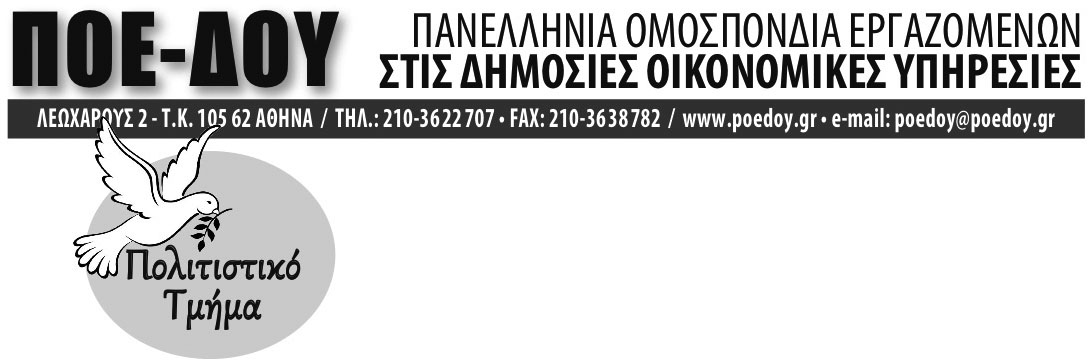                                                                                                                                                                  Αθήνα,    29/06/2023                                                                                                                                                       Aρ.Πρωτ.:  2260                                                                                                                                                                                                                    ΠΡΟΣ:                                 1.   Τα Δ.Σ. των Πρωτοβάθμιων Συλλόγων της                               Π.Ο.Ε. – Δ.Ο.Υ.                                                                                                                                                                                                      2. Όλες τις υπηρεσίες του Υπουργείου Οικ/κών                                                                                                                                                                                                            & της Α.Α.Δ.Ε.Θέμα: «6ήμερο ταξίδι στην Κωνσταντινούπολη»          Η Διοικούσα Επιτροπή του Πολιτιστικού Τμήματος της Π.Ο.Ε.-Δ.Ο.Υ. βρίσκεται στην ευχάριστη θέση να σας ανακοινώσει την διοργάνωση 6ήμερης οδικής εκδρομής στην Κωνσταντινούπολη  με το ταξιδιωτικό γραφείο «HIMALAYA TRAVEL»  17-22 Οκτωβρίου 2023.Περιλαμβάνει : Οδικές μετακινήσεις με τουριστικό λεωφορείο και έμπειρο οδηγό για 6 μέρες1 διανυκτέρευση στο ξενοδοχείο NESTOS 3* στην Ξάνθη (πρωϊνό)3 διανυκτερεύσεις στο ξενοδοχείο CENTRAL PALACE 4* στην Κων/πολη (πρωϊνό)1 διανυκτέρευση στο ξενοδοχείο ESPERIA 3* στην Καβάλα (πρωϊνό)Φόρος διαμονής στα ξενοδοχεία στην Ελλάδα και στην Κων/ποληΤρία (3) γεύματα στην Κων/πολη σε τοπικά εστιατόρια΄Εμπειρος συνοδός-αρχηγός του γραφείου- Ελληνόφωνος ξεναγός στην Κων/ποληΕισιτήριο πλοιαρίου για την εκδρομή στα ΠριγκιποννήσιαWi-fi στα ξενοδοχεία & Ασφάλιση Αστικής ΕυθύνηςΔεν περιλαμβάνονται, προαιρετικά, παρατηρήσεις , ακυρωτική πολιτική, πρόγραμμα ταξιδίου (Δείτε το συνημμένο)Σας γνωρίζουμε επίσης ότι υπάρχει δυνατότητα (κατόπιν επιθυμίας) επιβίβασης από: ΣΧΗΜΑΤΑΡΙ, ΛΑΜΙΑ, ΛΑΡΙΣΑ, ΚΑΤΕΡΙΝΗ, ΘΕΣ/ΝΙΚΗ, ΚΑΒΑΛΑ.Δηλώσεις συμμετοχής στο email helen@himalayatravel.gr (Κα Ελένη Κολιούρα 2103225159 εσωτ.110 στην οποία καλείτε για περισσότερες πληροφορίες) ΘΑ ΤΗΡΗΘΕΙ ΣΕΙΡΑ ΠΡΟΤΕΡΑΙΟΤΗΤΑΣ.·        Προκαταβολή Ευρώ 200,00  ανά άτομο έως 28.07.2023 και εξόφληση έως 30.09.2023 σ’ έναν από τους κάτωθι λογ/σμούς:ΔΙΚΑΙΟΥΧΟΣ: ΔΗΜΟΠΟΥΛΟΣ-ΝΑΡΛΙΑΝ Α.Ε./HIMALAYA TRAVELALPHA BANK: GR 370 140 1200 120 002 002 002 640ΕΘΝΙΚΗ ΤΡΑΠΕΖΑ: GR88 0110 1040 0000 104 472 039 35ΤΡΑΠΕΖΑ ΠΕΙΡΑΙΩΣ: GR37 0172 0490 0050 4906 3086 603EUROBANK: GR500 2607 48 0000 8902 0135 1293Στοιχεία καταθέτη: ΄Ονομα – επίθετο – κινητό τηλέφωνοΑιτιολογία: ΚΩΝΣΤΑΝΤΙΝΟΥΠΟΛΗ 17-22.10.2023Με την κατάθεση των χρημάτων (προκ/λή-εξόφληση) αποστέλλετε στο ανωτέρω μέηλ (helen@himalayatravel.gr):Το καταθετήριο (προκ/λής-εξόφλησης)Κινητό, σταθερό τηλέφωνο και μέηλ επικοινωνίαςΠλήρη ταχυδρομική διεύθυνση με κεφαλαία γράμματα (πόλη και ταχ.κώδικα)Αν γνωρίζετε με ποιο άτομο θα μείνετε στο ίδιο δωμάτιο του ξενοδοχείου, ώστε να δημιουργηθεί και η λίστα δωματίωνΑντίγραφο ταυτότητας ή διαβατηρίου (που θα χρησιμοποιήσετε στο ταξίδι)Είμαστε στη διάθεσή σας για οποιαδήποτε διευκρίνιση.(Ηλιόπουλος Σπύρος 6976999789, Καραμπή Φωτεινή 6977202251)Για τη Διοικούσα Επιτροπή του Πολιτιστικού Τμήματος της ΠΟΕ Δ.Ο.Υ.Τιμή κατ΄άτομοΓκρουπ 30 ατόμωνΓκρουπ 35 ατόμωνΓκρουπ 40 ατόμωνΓκρουπ 45 ατόμωνΔίκλινο/τρίκλινο535€490€475€455€Μονόκλινο710€665€650€630€Ο ΠΡΟΕΔΡΟΣΗ ΓΕΝΙΚΗ ΓΡΑΜΜΑΤΕΑΣΣπύρος ΗλιόπουλοςΦωτεινή Καραμπή